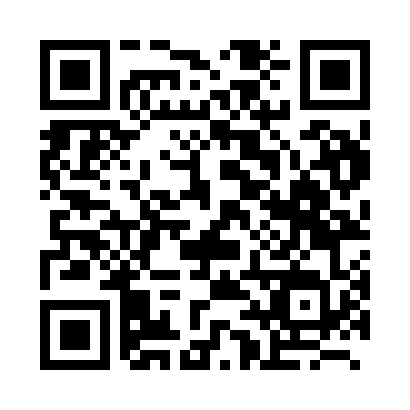 Prayer times for Staniel Cay, BahamasWed 1 May 2024 - Fri 31 May 2024High Latitude Method: NonePrayer Calculation Method: Muslim World LeagueAsar Calculation Method: ShafiPrayer times provided by https://www.salahtimes.comDateDayFajrSunriseDhuhrAsrMaghribIsha1Wed5:106:311:034:297:358:512Thu5:096:301:034:297:368:523Fri5:086:291:034:297:368:534Sat5:076:291:024:287:368:535Sun5:066:281:024:287:378:546Mon5:056:271:024:287:378:557Tue5:056:271:024:287:388:558Wed5:046:261:024:287:388:569Thu5:036:261:024:277:398:5710Fri5:026:251:024:277:398:5711Sat5:016:251:024:277:408:5812Sun5:016:241:024:277:408:5913Mon5:006:241:024:267:418:5914Tue4:596:231:024:267:419:0015Wed4:596:231:024:267:429:0116Thu4:586:221:024:267:429:0217Fri4:576:221:024:267:439:0218Sat4:576:211:024:267:439:0319Sun4:566:211:024:257:449:0420Mon4:566:201:024:257:449:0421Tue4:556:201:024:257:459:0522Wed4:556:201:024:257:459:0523Thu4:546:191:034:257:469:0624Fri4:546:191:034:257:469:0725Sat4:536:191:034:257:479:0726Sun4:536:191:034:257:479:0827Mon4:526:181:034:257:489:0928Tue4:526:181:034:257:489:0929Wed4:526:181:034:257:499:1030Thu4:516:181:034:257:499:1031Fri4:516:181:044:257:509:11